Publicado en España el 13/12/2017 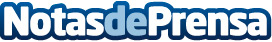 Smöoy concluye 2017 con seis tiendas más en nuestro país, en Holanda, Singapur y Reino UnidoActualmente, la compañía está presente en 15 países de 4 continentes y continua su expansión en Isla Reunión y en Singapur

Datos de contacto:Pura de RojasALLEGRA COMUNICACION91 434 82 29Nota de prensa publicada en: https://www.notasdeprensa.es/smooy-concluye-2017-con-seis-tiendas-mas-en Categorias: Franquicias Restauración Recursos humanos Consumo http://www.notasdeprensa.es